              ЧАТ  ПРЕДПРИНИМАТЕЛЕЙ  ПОДМОСКОВЬЯСоздан чат открытого диалога с бизнесом «Чат предпринимателей Подмосковья»Для чего вам вступать в этот чат?— это экспресс горячая линия – каждый из вас сможет задать свой вопрос и оперативно получить ответ;— общайтесь с другими предпринимателями — здесь вы сможете найти партнеров или подрядчиков для своего бизнеса;— вы ничего не пропустите в потоке новостей – здесь только необходимая информация.Присоединяйтесь!Присоединиться к чату:  https://t.me/+6WXk80EdMEc2YWFi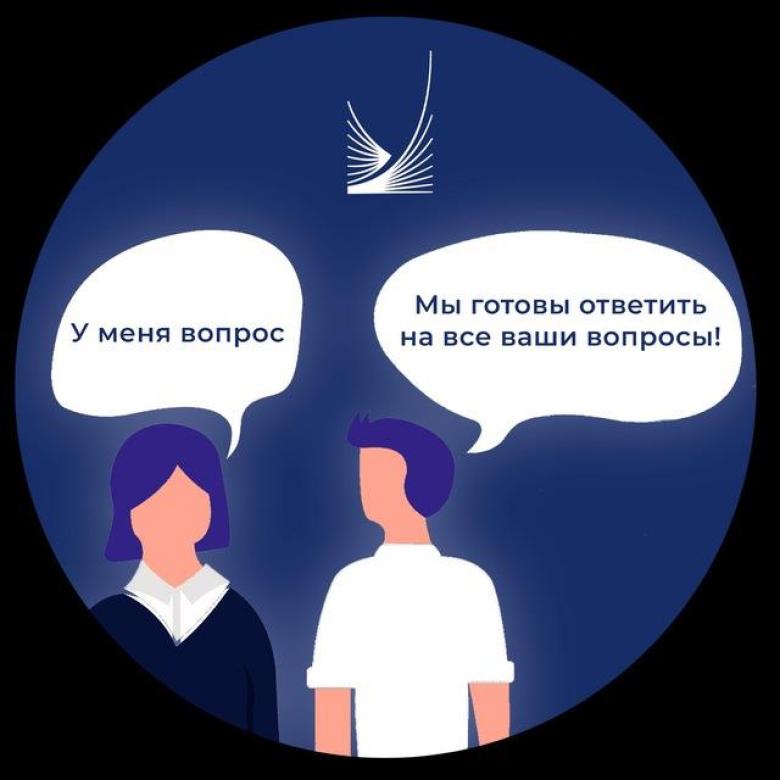 